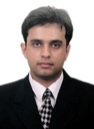 SAHILC/o-Mobile: +971504973598Email: Sahil.343579@2freemail.com Accounting–Client Relationship Management & Operations Management Seeking challenging assignments with an organization of repute across the industryPROFILEQualified Professional with over 5 years  of exposure in Retail sector, Inventory Operations,   Business Development, Market Analysis and Client Relationship Management ,Operations Management, Back Office Operations, Process Excellence, Team Management, Client Relationship, currently working as Branch Manager Car Lease Rent a Car Dubai UAEDisciplined with proven abilities to manage multiple assignments efficiently under tight delivery deadlines, ascertaining needs & goals, streamlining existing operations, envisioning new concepts & future trends & following through with development, direction & accomplishmentCore CompetenciesStrategic Management, Business Analysis Operations Management, Relationship Management, People Management, Business Continuity, Strong Interpersonal SkillsNotable Accomplishments1st prize winner in Business Mathematics & Business Statistics at graduation Level.IRDA Certified.PROFESSIONAL EXPERIENCECar Lease Rent A Car Dubai, UAE. 
Jan -2015 – Present – Client Relations ExecutiveMaximize incremental sales, walk up volume, yield, fuel service and recharge through understanding of sales and product knowledge and differentiation.Ensure Quality vehicles arranged for clients with proper car mix and specialty car Management.Maintain brand identity throughout the operation.Marketing Program conducted on the Job Location Having Good Rapport with  various agents in purchase and sale of Properties  Maintain Business Report of  5 Million  AED per month to the companyMaintenance of accounting entries in the office system.Assistant manager at Big Bazaar, Future group, Mumbai, India - Aug 2012- Dec- 2014Ensuring employee morale and motivation. Ensure proper visual merchandising at store and cash counters.Ensure proper Product training for the team membersCoordinating internally with distribution centre regarding availability of stocks.Responsible to achieving & exceeding sales target of particular section or store.Maintaining high level of customer service standards and customer satisfactionEnsure implementation of various schemes, promotions etc.Ensure proper price mention on self taker and signage’s.Track customer deliveries as per the committed schedules.Give feedback on the progress on movement of various products to category.Work towards zero stock loss / shrinkage / damage / pilferage.Ensure discipline and grooming standards among staff members.SOP Adherence.  SHOPPERS STOP MUMBAI - Department Manager -- Jan- 2011 – July 2012Ensuring that daily given store targets are achieved with optimum utilization of resources.Managing a team comprising of 20 members and accordingly achieving desired targets.Actively doing manpower planning, inventory management, increasing customer service, product knowledge, shrinkage control, team building, and competitor mapping.Setting the floor, manpower planning, inventory management, increasing customer service, product knowledge, shrinkage control, team building, and competitor mapping.EDUCATIONAL CREDENTIALSPGPBM in Marketing (Major) & Finance (Minor) from International School of Business & Media, Pune in 2011.BBA in Marketing from DAV College, Amritsar in 2009. Computer ProficiencyMS Office, Internet Applications and Working Knowledge of SAP applicationDate of Birth                                   : 07th September 1987Languages Known                       : English, Hindi, PunjabiReferences                                      : Available on Request